Return completed orders to: orders@kcdoors.ca or fax to:403-549-3828. Call 403-549-3806 for inquiries. Thank you!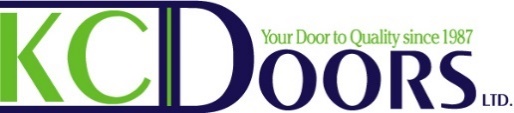 1. Material:   Maple	Cherry    Birch  Walnut  Baltic Birch  PreFinished Birch  Other:___________2. Finishing:  Lacquer		Unfinished		Lacquer with Tape On Top Edge (Baltic Birch Only)3. Side, Front & Back Thickness:	5/8”	(standard)	 1/2”4. Bottom Thickness:	1/4”		3/8”	*contact for other bottom thicknesses*5. Notch Options:		Back Only			Front & Back			None6. Guide Type:	Blum Movento       Blum Motion         OR Specify Notch Width: ______________ 	None7. Guide Options:		Blum Fastener Provided & Attached		Not Provided8. Drawer Front Options:	4 Sides Same Height	     Extra Inch at Top Front	Extra Inch at Bottom Front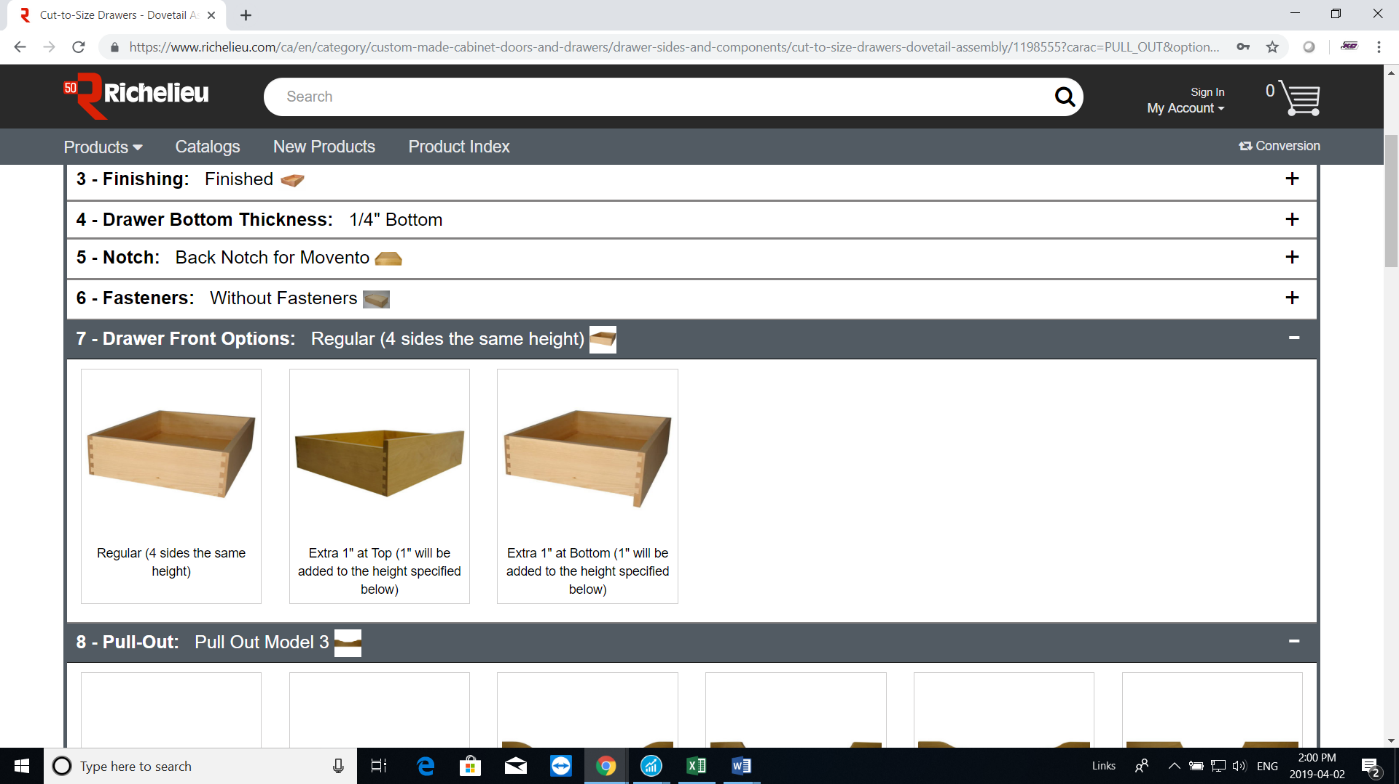 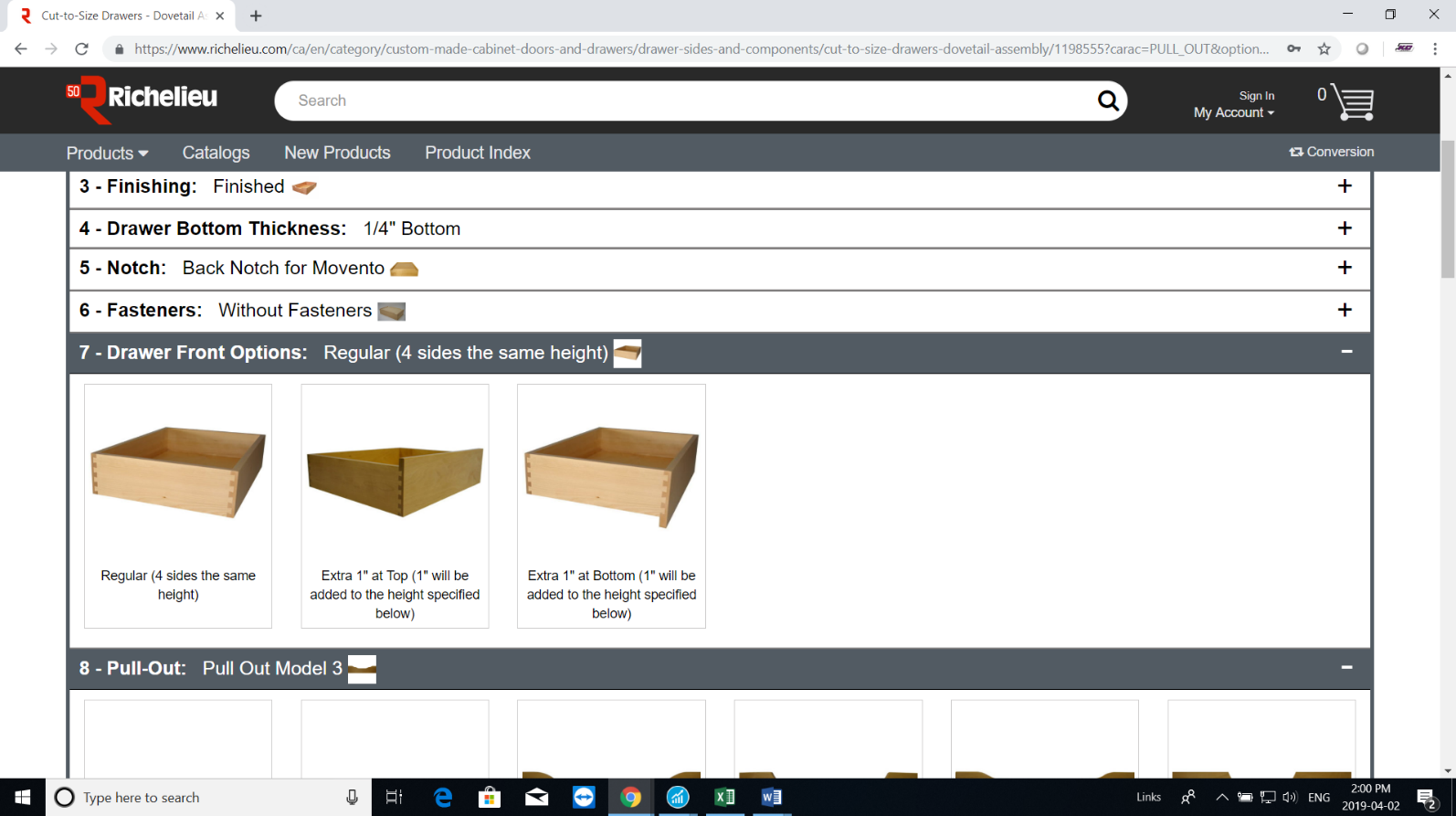 9. Scoop Options:None	                     Model 1	                   Model 2         	   Model 3                  Model 4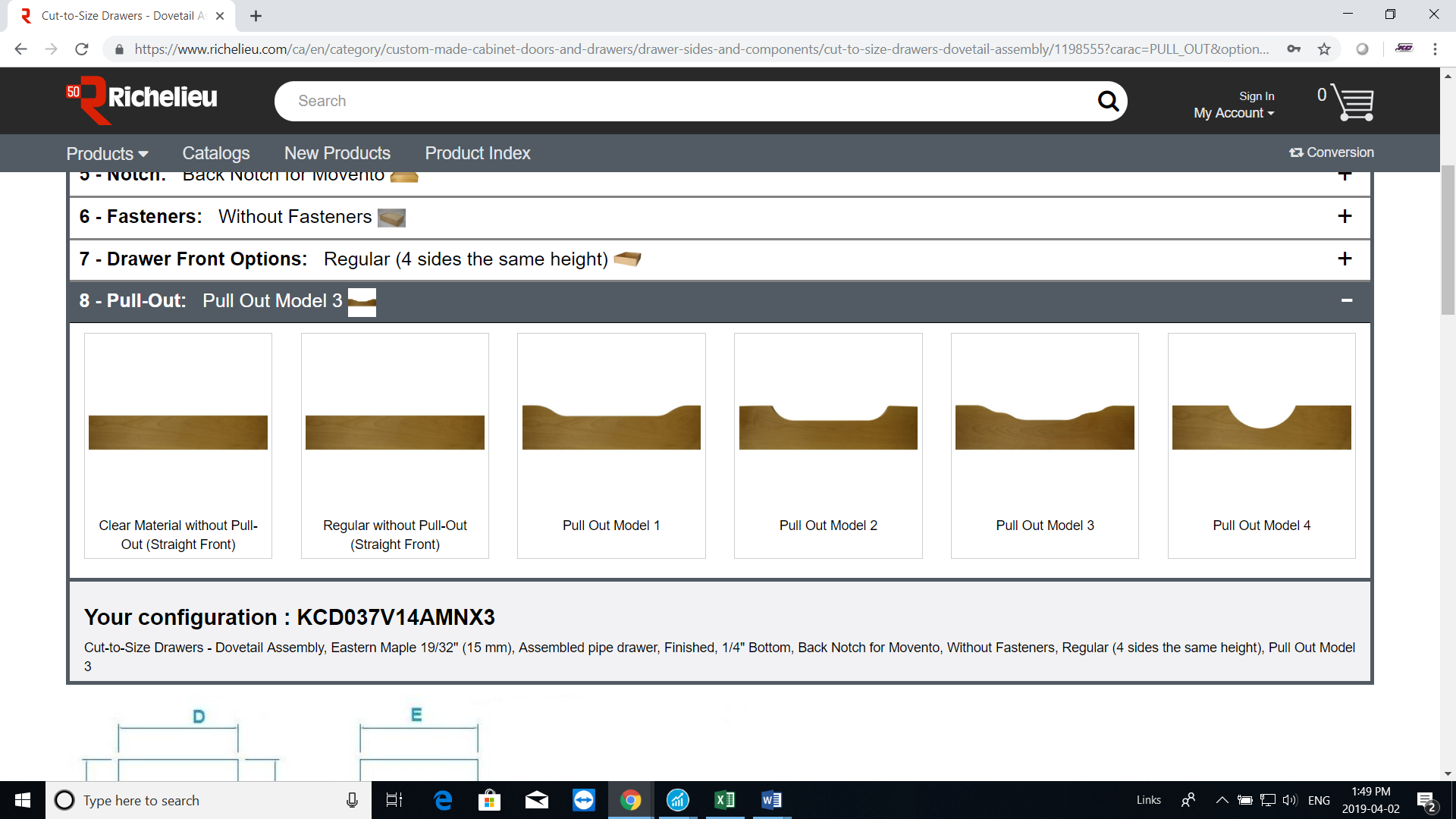 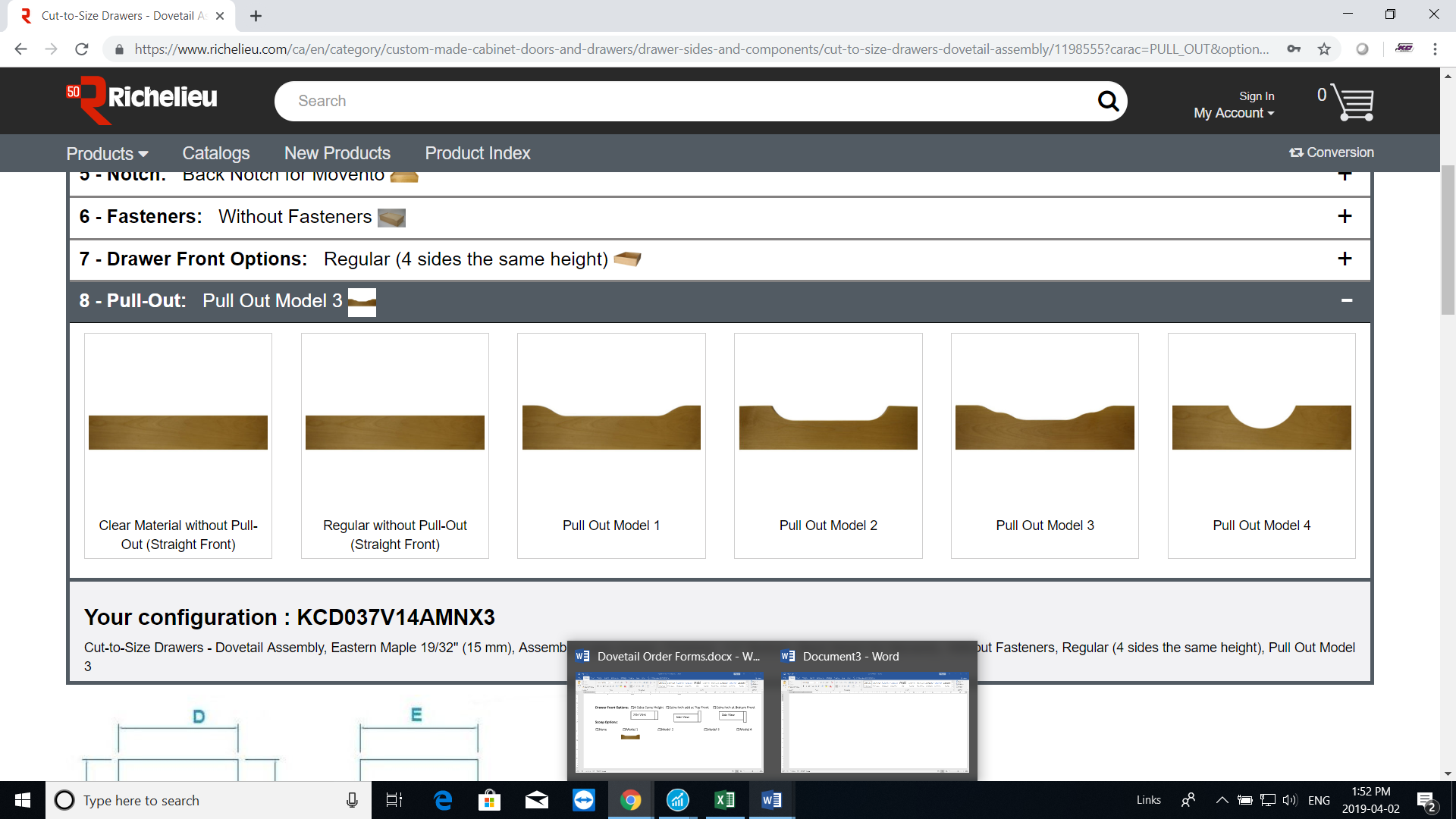 10. Custom Laser Engraving: Add your logo or other special touch! $3 for logo on one side, $5 for both sides.Please provide a high-quality jpeg image, along with the size and desired location of your logos. Email to: orders@kcdoors.ca  No Logo	                     Logo 1 Side	                   Logo 2 Sides         	Return completed orders to: orders@kcdoors.ca or fax to:403-549-3828. Call 403-549-3806 for inquiries. Thank you!Order Date:Contact Name:Business Name:Phone Number:PO#:Email:Ship Method:Date Required By:QtyWidthDepthHeight *See options *D*E*F*QuantityWidthDepthHeight*See Options Page 1*Special Notes for this Drawer: